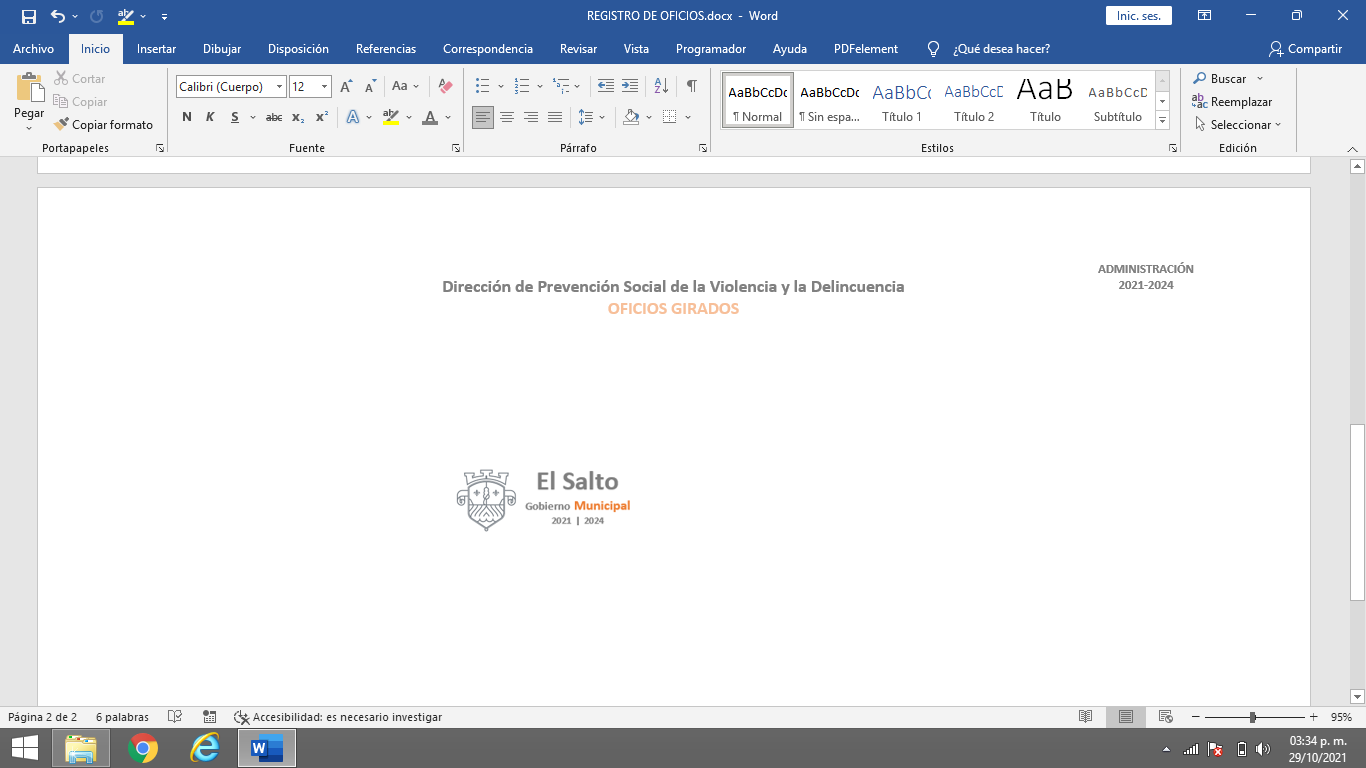 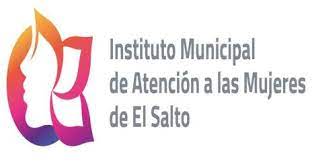 Árbol del Problema:Igualdad y EquidadÁrbol de objetivos:Igualdad y Equidad.Matriz de Indicadores para los Resultados (MIR)Hay violencia y discriminación hacia las mujeres y violación de sus derechosHay muy pocas oportunidades de desarrollo para las mujeres en espacios productivos y de participación en espacios de toma de decisionesSe complica a las mujeres el acceso a derechos igualitarios. Muchas mujeres con bajo nivel académico Hay violencia y discriminación hacia las mujeres y violación de sus derechosHay muy pocas oportunidades de desarrollo para las mujeres en espacios productivos y de participación en espacios de toma de decisionesLas mujeres se ven afectadas por las violencias culturales y estructurales. Un gran porcentaje de mujeres no están preparadas para las actividades productivasMujeres dependientes emocional y socialmenteNo se reconoce ni se confía el talento y capacidades de las mujeresLas mujeres se ven afectadas por las violencias culturales y estructurales. Mujeres que no confían en sus capacidades.Poco empoderamiento social de las mujeresPoco empoderamiento social de las mujeresPoco empoderamiento social de las mujeresPoco empoderamiento social de las mujeresExiste un machismo social arraigadoFalta de políticas objetivas que mejoren las oportunidades para las mujeresExistencia de desigualdad social, laboral, política y cultural hacia las mujeresEducación a las mujeres con estereotipos de género y creencias socioculturalesExiste un machismo social arraigadoPoco interés social para empoderar a las mujeresExistencia de desigualdad social, laboral, política y cultural hacia las mujeresEducación a las mujeres con estereotipos de género y creencias socioculturalesLa mujer mejora su desarrollo y posibilidades de crecimiento e independenciaHay oportunidades de desarrollo para las mujeres en espacios productivos y de participación en espacios de toma de decisionesLa mujer contribuye de manera económica al hogarLa mujer mejora su desarrollo y posibilidades de crecimientoLa mujer mejora su desarrollo y posibilidades de crecimiento e independenciaHay oportunidades de desarrollo para las mujeres en espacios productivos y de participación en espacios de toma de decisionesHay mayores oportunidades sociales de acceso a la superación de la mujerLa mujer mejora su desarrollo y posibilidades de crecimientoSe reduce considerablemente la violencia y la discriminación hacia las mujeresLas mujeres se ven motivadas a su desarrollo y el de las demás Hay mayores oportunidades de empleo para las mujeres La mujer confía en sus capacidades y estas se incrementan Se reduce considerablemente la violencia y la discriminación hacia las mujeresSe reconoce las capacidades y talentos de las mujeresLos ingresos de las mujeres se mejoran Reduce la violencia cultural a las mujeresSe incrementa el empoderamiento social de las mujeresSe incrementa el empoderamiento social de las mujeresSe incrementa el empoderamiento social de las mujeresSe incrementa el empoderamiento social de las mujeresSe reduce el machismo social arraigadoExisten políticas objetivas que mejoren las oportunidades para las mujeresEl gobierno tiene como prioridad el tema de empoderamiento social, familiar, político, cultural y laboral de las mujeresLe educación hacia las personas desde la niñez, no se enfoca en estereotipos socioculturales si no en los derechos humanos y socialesHay equidad de género en la sociedadHay interés social para empoderar a las mujeresEl gobierno tiene como prioridad el tema de empoderamiento social, familiar, político, cultural y laboral de las mujeresLe educación hacia las personas desde la niñez, no se enfoca en estereotipos socioculturales si no en los derechos humanos y socialesNIVELRESUMEN NARRATIVOINDICADORESFUENTE DE VERIFICACIÓNSUPUESTOSFINESContribuir con el empoderamiento de las mujeres en las distintas esferas de ámbito de vida, desde la motivación personal, atención y capacitación en actividades productivas, campañas de salud, de igualdad y no violencia, para lograr un sistema social que reconozca las capacidades de las mujeres y tengan oportunidades de   acceso de los derechos igualitarios y a las actividades productivas.Mujeres activas en las acciones de empoderamiento.Información pública en el Portal de gobierno de El Salto. La sociedad se interesa por mejorar las condiciones de oportunidades y acceso a los derechos de las mujeres y, las mujeres se motivan para prepararse a la superación y participación en actividades productivas en los roles sociales.PROPÓSITOSLograr condiciones que favorezcan a las mujeres en su desarrollo personal y social y generen más oportunidades de participar en espacios sociales productivos con igualdad y equidad.Condiciones institucionales, personales y sociales que favorecen al empoderamiento de las mujeres.Información pública en el Portal de gobierno de El Salto.Las condiciones de oportunidades de desarrollo personal y social de las mujeres a crecentan y participan en espacios que mejoran su calidad de vida.COMPONENTESEmpoderamiento social de las mujeres.Promoción de la equidad e igualdad de género.Prevención de las violencias hacia las mujeres.Atención de salud y atención psicológica y jurídica a las mujeres.Bienes y servicio que funciona correctamente en relación a los objetivos establecidos.Información pública en el Portal de gobierno de El Salto.Las mujeres reciben herramientas de empoderamiento y las utilizan para desarrollo de sus capacidades.ACCIONESAtención psicológicaOrientación jurídicaCaravanas de la saludCursos de superación personalTalleres productivosPromoción y fomento a una vida libre de violenciaPromoción d a la igualdad y equidad de generoCampañas para la prevención a la violenciaCapacitación a servidores públicos en prevención de las violencias y equidad e igualdad de géneroCharlas de prevención de la violencia a distintos sectores de poblaciónPoblación que participa en acciones para mejorar las condiciones de vida sin violencia y de oportunidades de las mujeres.Información pública en el Portal de gobierno de El Salto.Las acciones realizadas se llevan a cabo correctamente y los objetivos a favor de las mujeres evolucionan con la participación activa de las mujeres y la sociedad.